Effective Supervision Audit FormThis tool will be used by first line managers and senior managers to evidence the quality and impact of supervision for staff in Children’s Services.  A Supervision file audit should be undertaken at least twice a year for each manager using a dip sample of their supervision files.  Evidence for the audit may be obtained from the Supervision File, Observations of supervision, Case Supervision Records and feedback from the worker.Notes from observation of SupervisionStrengths:Area for development:Document last reviewed: November 2023Reviewed by: Kasey Senior – Service Manager, Practice StandardsNext review date: June 2024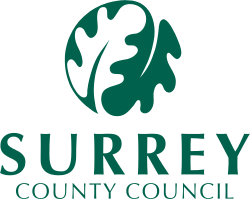 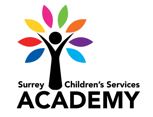 Name of Manager/SupervisorName of WorkerName of AuditorDate of AuditDoes the Supervision Folder contain:Does the Supervision Folder contain:Supervision AgreementYes/NoComments:Supervision Monitoring FormYes/NoComments:Review of supervision arrangementsYes/NoRecord of Learning and Development activityYes/NoPerformance ConversationsYes/NoCriteriaEvidenceSupervision has been provided at the required frequencyYes/NoComments:Actions from last supervision have been reviewed and followed through Yes/NoComments:Workload is being monitored and managed appropriatelyYes/NoComments:Supervision is reflective, challenging and focused on ensuring good outcomes for children through meaningful interventionYes/NoComments:Drift has been identified and addressed robustlyYes/NoComments:Risk of CSE and missing children has been identified and safety planning reviewed in supervisionYes/NoComments:Casework discussions have taken place that ensured plans were devised, implemented, reviewed and recordedYes/NoComments:Outcomes and risks have been identified Yes/NoComments:There has been discussion about the level and quality of work with the child to ensure their voice is heard and their lived experience understoodYes/NoComments:Equality and diversity issues have been addressed within case discussionsYes/NoComments:The worker has been given feedback on performance and practice issues, including strengths and also areas for development and identifying how these would be addressed (e.g. Feedback from file audits, practice observations)Yes/NoComments:Learning needs and opportunities have been identified and provided for the superviseeYes/NoComments:The workers well-being has been discussed during supervision (e.g. job satisfaction, morale, attendance issues, diversity, Health and Safety)Yes/NoComments:Supervision has enabled the interface between the worker, team and the organisation to be dealt with effectivelyYes/NoComments:Performance conversations are held within timescales and reflect what the worker needs to do to achieve positive outcomes for childrenYes/NoComments:Overall comments on observed supervision, feedback from supervisee and the audit of the fileOverall comments on observed supervision, feedback from supervisee and the audit of the fileIdentified strengths:Areas for development:Actions:Signature of SupervisorSignature of SuperviseeSignature of AuditorDate of next session